ČTĚTE OBRÁZKY NA ŘÁDKU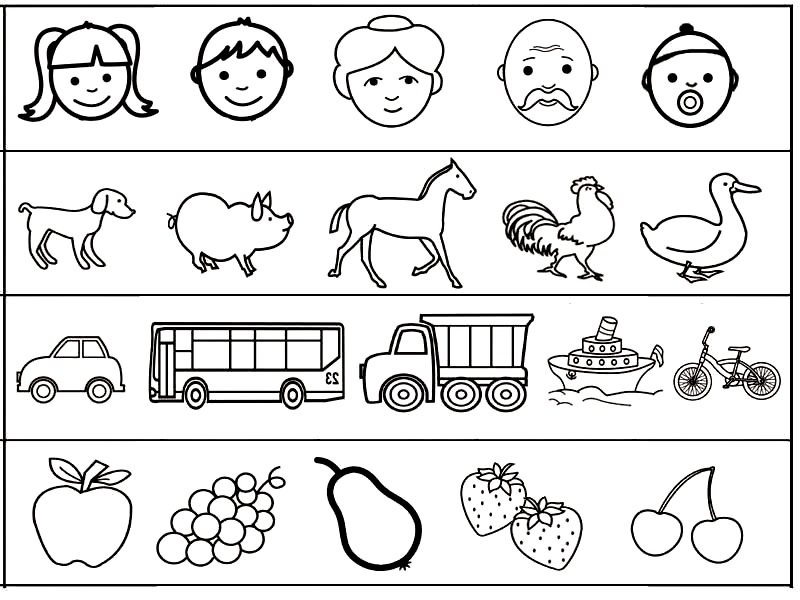 